Інструкція перевірки дійсності сертифікату про успішне завершення дистанційного курсу «Онлайн-курс для вчителів початкової школи»1. Внизу кожного сертифікату знаходиться унікальний шифр-посилання з номером. Наприклад, https://s3-eu-west-1.amazonaws.com/ed-era/cert/c564c1e028bf461eb5bb42cab869f60b/valid.htmlВище в посиланні підкреслено номер сертифікату.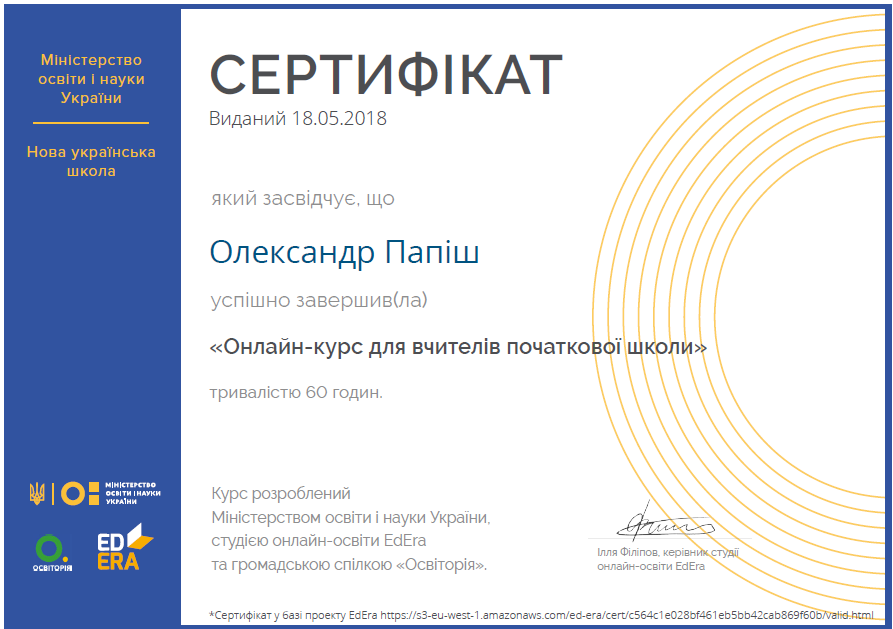 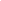 2. На сторінці курсу (https://ed-era.com/nus) внизу розміщено поле для перевірки дійсності сертифікату.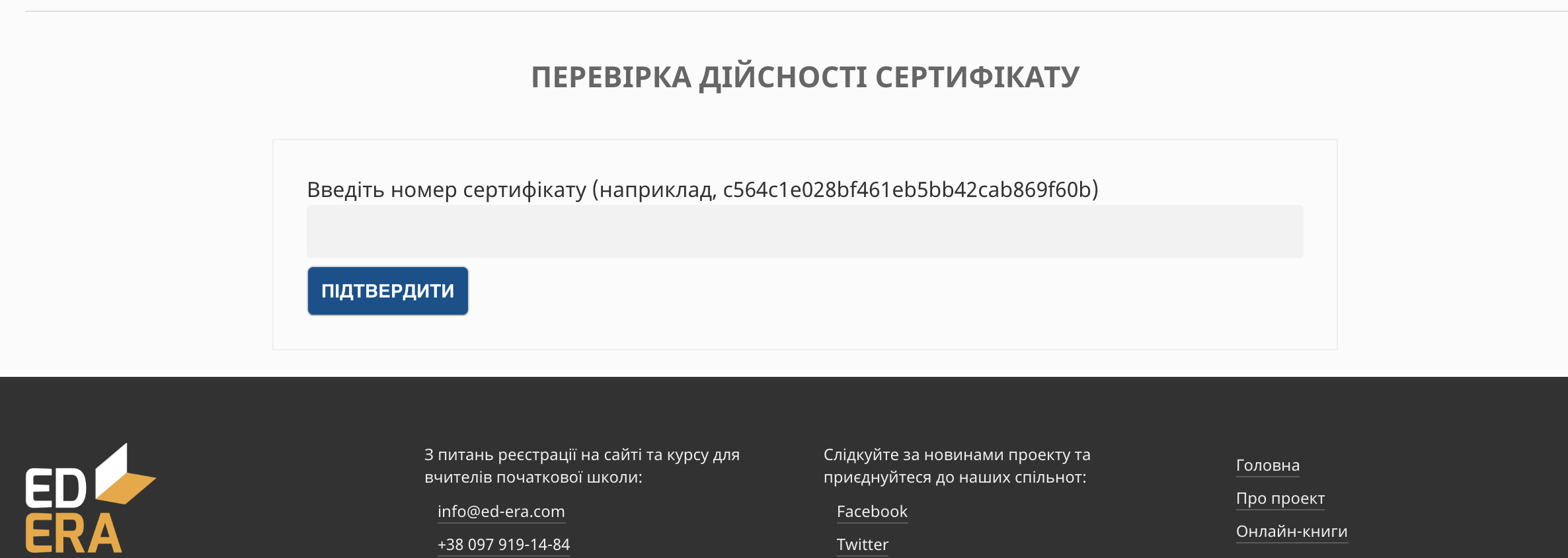 3. Вводимо в рядок номер сертифікату й натискаємо на кнопку «Підтвердити». Якщо сертифікат дійсний, то з’явиться сторінка як на зразку: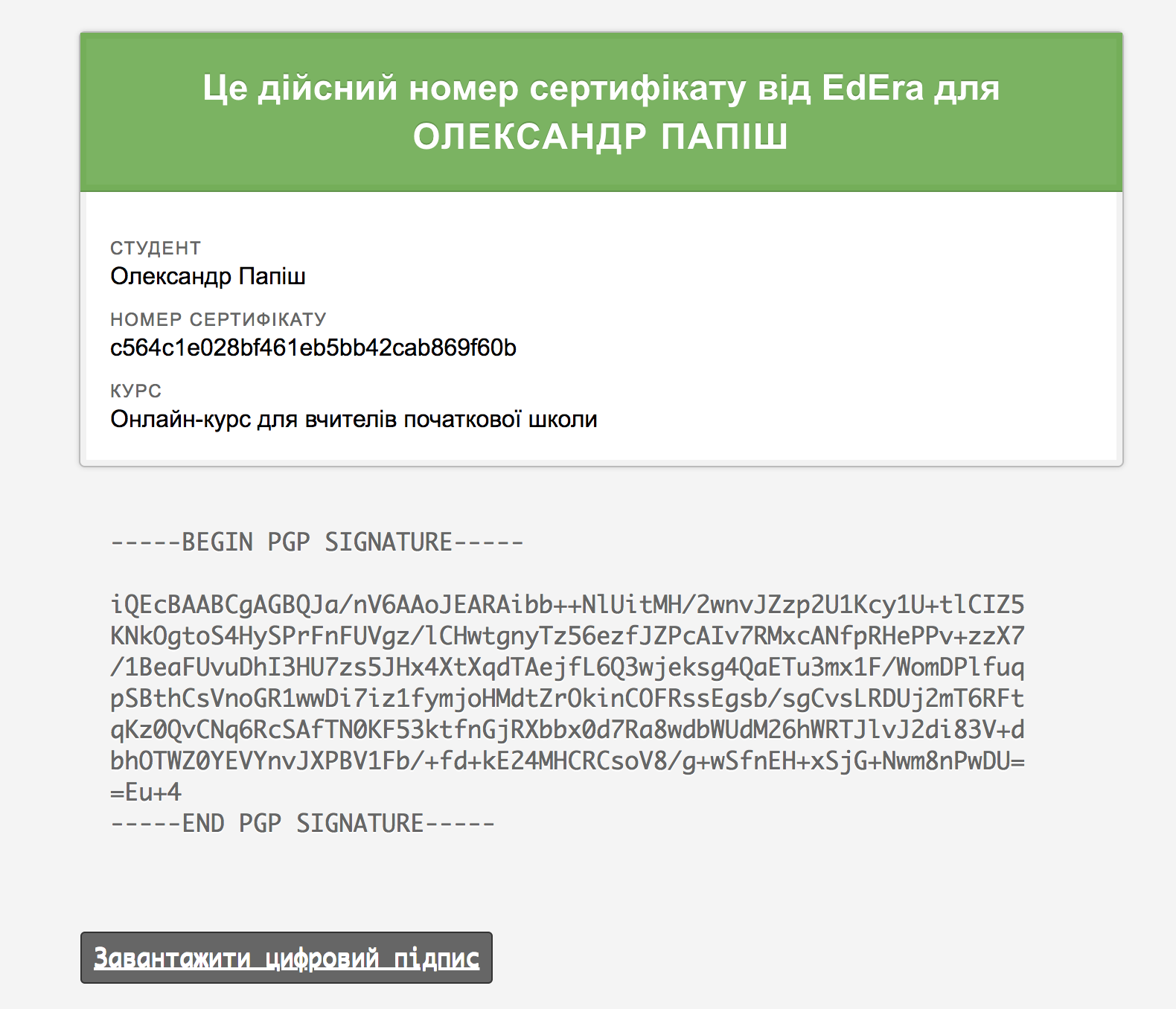 4. Якщо номер сертифіката помилковий, то з’явиться наступне: 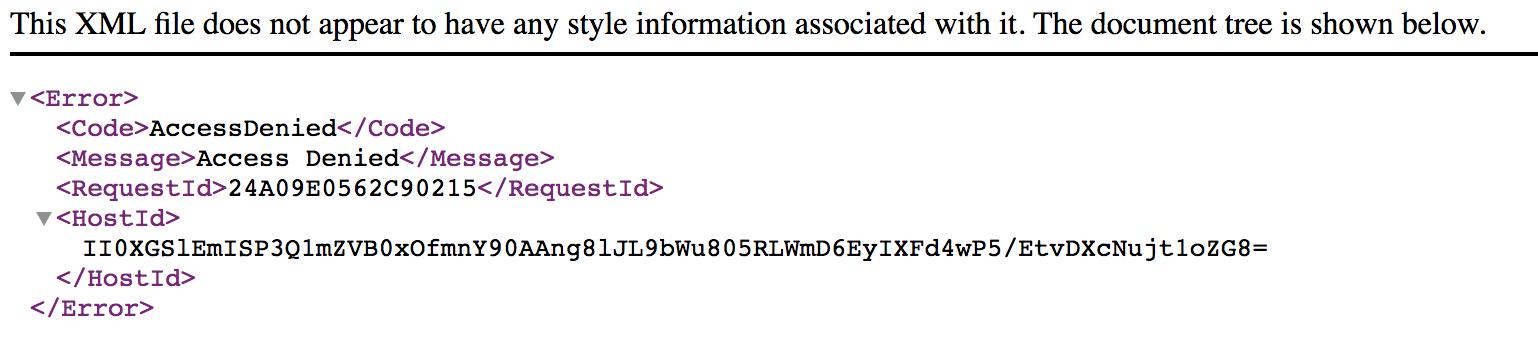 5. У разі виникнення запитань, звертайтеся за нижче наведеними контактами:info@ed-era.com (в темі листа ОБОВ’ЯЗКОВО вкажіть наступне: EdEra. Перевірка сертифікату. ІППО [вказуєте область]+380979191484 (Олександр Папіш)